Prompts for  Chapter 3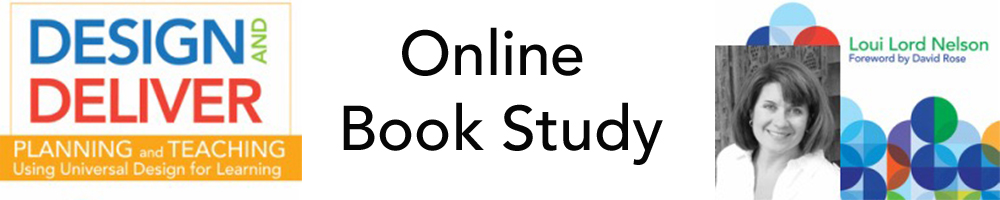 September 24, 2015 - 4pm E/T or 8pm E/Thttp://udlbookstudy.weebly.comPromptsCommentsPrompt 1Q1. In your own words, what does the Affective Network mean to you and your instruction?Prompt 2Q2. What linkages are you beginning to recognize between the Affective Network and PBIS?Prompt 3Q3. Explain how our new state learning standards and UDL have things in common.Prompt 4Q4. On pages 57 - 59 the Author revisits Anthony’s lesson.  What are two Big Ideas you learned from this?Prompt 5Q5. One item you will change about yourself or your instruction immediately after reading Chapter 3?